 АДМИНИСТРАЦИЯ 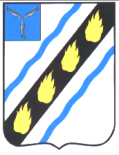 СОВЕТСКОГО МУНИЦИПАЛЬНОГО РАЙОНА САРАТОВСКОЙ ОБЛАСТИ ПО С Т А Н О В Л Е Н И Е	 от  30.11.2015  №  915 р.п. Степное Об утверждении Положения об оплате труда руководителей муниципальных унитарных предприятий  Советского муниципального района   целях  определения  порядка  оплаты  труда  руководителей муниципальных  унитарных  предприятий  при  заключении  с  ними  трудовых договоров, руководствуясь Федеральным законом от 14.11.2002 № 161-ФЗ «О государственных  и  муниципальных  унитарных  предприятиях»,  Трудовым  кодексом    Российской    Федерации,  Уставом  Советского    муниципального  района, администрация  Советского  муниципального  района  ПОСТАНОВЛЯЕТ:  Утвердить Положение об оплате труда руководителей муниципальных унитарных  предприятий  Советского  муниципального  района  согласно приложению.   Отделу  делопроизводства,  организационной  и  контрольно-кадровой работы:   довести  настоящее  постановление  до  сведения  руководителей муниципальных унитарных предприятий района;   привести  в  соответствие  с  настоящим  постановлением  ранее заключенные трудовые договоры с руководителями муниципальных унитарных предприятий района.   Признать  утратившим  силу  постановление  главы  объединенного муниципального  образования  Советского  района  Саратовской  области  от 10.03.2006 № 75 «Об утверждении Положения об оплате труда руководителей муниципальных  предприятий  и  учреждений  Советского  муниципального района».    Контроль  за  исполнением  настоящего  постановления  возложить  на начальника отдела делопроизводства, организационной и контрольно-кадровой работы.  Настоящее  постановление  вступает в силу  со  дня  его официального  опубликования  в  установленном законом  порядке. Глава  администрации  Советского муниципального  района                                                                   	С.В. Пименов Кузнецова И.Н.    00  42 Приложение  постановлению администрации Советского муниципального района от _______________ №_______ Положение  об оплате труда руководителей муниципальных унитарных предприятий Советского муниципального района  1.1  Настоящее  Положение  об  оплате  труда  руководителей муниципальных унитарных предприятий Советского муниципального района (далее  -  Положение)  вводится  в  целях  упорядочения  оплаты  труда руководителей  муниципальных  унитарных  предприятий  Советского муниципального района (далее - руководитель). 1.2. Оплата труда руководителя муниципального унитарного предприятия Советского  муниципального  района  (далее  –  предприятие)  производится  из средств предприятия, определяется трудовым договором и состоит из:  должностного оклада, премии.Кроме того, в отношении руководителя могут применяться, при наличии средств у предприятия, иные формы материального поощрения, в том числе: материальная помощь к ежегодному отпуску, единовременные выплаты в связи с юбилейными датами и к профессиональному празднику, за выполнение особо важных производственных заданий при их документальном подтверждении. 1.3.  Максимальный  размер  вознаграждений,  премий  и  иных  форм материального  поощрения  руководителю,  кроме  материальной  помощи  к ежегодному  отпуску,  не  может  превышать  15  должностных  окладов руководителя в год. 1.4.  Настоящее  Положение  обязательно  для  применения  в  отношении руководителей  всех  муниципальных  унитарных  предприятий  Советского района. 1.5. Вопросы, не урегулированные настоящим Положением, решаются в установленном действующим законодательством порядке.  Порядок установления должностного оклада. 2.1. Должностной оклад руководителя устанавливается в фиксированной сумме в рублях и состоит из базового оклада с применением коэффициента кратности,  который  зависит  от  списочной  численности  работников предприятия. 2.2.  Базовый  оклад  руководителя  равен  должностному  окладу, установленного  для  муниципального  служащего  в  должности  начальника управления. 2.3. Расчетный коэффициент кратности к базовому окладу руководителя определяется с учетом списочной численности работников на 1 число месяца, в котором заключается трудовой договор, по следующей шкале: Списочная численность работников   Расчетный коэффициент (фактическая) предприятия на 1-е число   кратности к базовому окладу месяца заключения (изменения) договора, чел. до 25 25 - 50 51 - 100 101 - 200 201 - 500 501 - 1000 руководителя  - 6 - 7 - 8 - 9 - 10 - 11  случае  значительного  отклонения  фактической  численности работающих  от  верхней  границы  диапазона  численности,  по  которому определяется  предельный  коэффициент  кратности,  расчетный  коэффициент кратности снижается, но не более чем до предельного коэффициента кратности предыдущего диапазона численности. 2.4.  Размер  должностного  оклада  руководителя  устанавливается распоряжением  администрации  Советского  муниципального района  (далее  -  администрация) и отражается в трудовом договоре с руководителем. Проект распоряжения  готовит  кадровая  служба  администрации  по  предложению председателя комитета администрации, курирующего работу предприятия. 2.5.  К  расчетному  размеру  должностного  оклада  применяется повышающий  коэффициент  в  зависимости  от  стажа  работы  в  должности руководителя  предприятия  или  организации  соответствующего  вида экономической деятельности в размерах: от 1 до 5 лет - 1,1; от 5 до 10 лет - 1,15; от 10 до 15 лет - 1,2; свыше 15 лет - 1,3. Стаж  работы  в  должности,  относящейся  к  категории  «руководители», подтверждается выпиской из трудовой книжки.  2.6. Изменение размера должностного оклада руководителя производится после  пересмотра  размера  должностного  оклада  для  муниципального служащего в должности начальника управления.   Условия и порядок установления премии 3.1. За результаты финансово-хозяйственной деятельности предприятия руководителю выплачивается премия в размере до 100% должностного оклада   расчете  на  месяц  за  счет  средств  на  оплату  труда,  относимых  на себестоимость  товаров,  работ  (услуг),  или  за  счет  прибыли,  остающейся  в распоряжении предприятия, за вычетом средств, направленных на потребление. Размер премирования устанавливается распоряжением администрации на основании показателей финансово-хозяйственной деятельности предприятия за месяц.  Проект  распоряжения  готовит  кадровая  служба  администрации  по предложению  председателя  комитета  администрации,  курирующего  работу предприятия.  3.2. Руководитель может быть частично или полностью лишен премии, в том числе за:  срыв выполнения особо важных заданий; нарушения трудовой и производственной дисциплины; совершение прогула без уважительной причины;  ненадлежащее  использование  муниципального  имущества  и  не обеспечение его сохранности;  предоставление недостоверных данных в отчетных документах;  несвоевременное,  некачественное  предоставление  запрашиваемой информации, ответов на письма и жалобы;  нарушение установленных стандартов, параметров, норм, требований качества, оказываемых предприятием работ (услуг);   нарушение  правил  охраны  труда,  техники  безопасности, противопожарной эксплуатации оборудования;   неисполнение  или  ненадлежащее  исполнение  своих  должностных обязанностей;   наличие  просроченной  задолженности  по  налогам  и  неналоговым платежам в бюджет и внебюджетные фонды;  невыполнение постановлений и распоряжений администрации района, указаний  должностных  лиц  администрации  района  в  соответствии  с  их полномочиями;  нецелевое использование бюджетных средств; несвоевременное устранение нарушений, установленных ревизиями и проверками;  наличие дисциплинарного взыскания.Решение  о  частичном  или  полном  лишении  руководителя  премии оформляется распоряжением администрации, проект которого готовит кадровая служба  администрации  по  предложению  председателя  комитета администрации, курирующего работу предприятия.   Порядок выплаты иных форм материального поощрения  4.1. Материальная помощь выплачивается руководителю к ежегодному отпуску в размере одного должностного оклада. 4.2.  Единовременные  премии  выплачиваются  руководителю  за  особо важные производственные задания, в случаях документального подтверждения их выполнения. 4.3.  Единовременные  выплаты  в  связи  с  юбилейными  датами  и  к профессиональному  празднику  производятся  при  наличии  средств  у предприятия.  При этом должны быть соблюдены требования, определенные пунктом 1.3 настоящего Положения. 4.4. Иные выплаты стимулирующего и компенсационного характера в отношении руководителя не допускаются.   4.5.  Основанием  для  выплат,  установленных  разделом  4  настоящего Положения,  является  трудовой  договор  с  руководителем  и  распоряжения администрации,  подготовленные  кадровой  службой  администрации  по предложению  председателя  комитета  администрации,  курирующего  работу предприятия. Верно:  Руководитель аппарата                                                                       О.Л. Дябина 